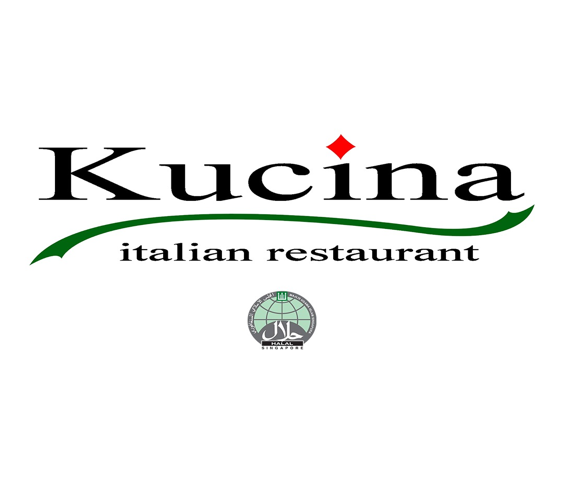 Piccolo (Small) Stay Home Package (2 pax)$69.90 Item no.	APPETISER (Choose 1)1		Tomato Bruschetta (V)		(diced tomatoes, basil & E.V.O.O. on toasted bread)2		Mushroom Bruschetta (V)		(mixed mushroom, truffle oil & shaved parmesan on toasted bread)3		Pollo Fritto		(homemade breaded tender chicken fillet with mustard mayonnaise)4		Truffle Fries		(fries smothered in white truffle oil, parmesan & topped with black truffle pate)		SALAD (Choose 1)5		Mesclun Salad (V)		(mixed greens with cucumbers, olives, roasted capsicum & sundried tomato)6		Caesar Salad 			(romaine lettuce, turkey bacon, parmesan, boiled egg, garlic crouton & Caesar dressing)		PASTA (Choose 1)7		Penne Arrabbiata (V)		(penne, tomato sauce, garlic & chilli)8		Fettuccine Bolognese		(fettuccine, beef ragu & parmesan)9		Carbonara		(spaghetti with turkey bacon, parmesan, egg yolk & a touch of cream)10		Linguine Aglio e Olio Gamberi		(linguine, garlic, prawn, chilli & E.V.O.O.)11		Linguine al Granchio		(linguine, crabmeat & chilli in tomato cream sauce)12		Ravioli di Spinaci (V)		(homemade ravioli with ricotta, spinach filling in light tomato & basil sauce)		PIZZA (Choose 1)13		Margherita di Bufala (V)		(tomato, mozzarella, buffalo mozzarella & basil leave)14		Carnivora		(beef salami, turkey bacon, turkey ham, beef sausage, tomato & mozzarella)15		Vegeteriana (V)		(zucchini, capsicum, cherry tomato, onion, tomato & mozzarella)16		Prosciutto e Funghi		(turkey ham, mushroom, tomato & mozzarella)17		Pizzotto		(turkey bacon, mushroom, sunny side-up egg, tomato & mozzarella)		DESSERT (Choose 1)18		Tiramisu Classic		(Iady’s finger biscuits, espresso, mascarpone cream & cocoa)19		Pannacotta		(smooth milk & cream vanilla pudding with berry sauce)20		Chocolate Brownie		BEVERAGES (Choose 2)21		Coke 22		Coke Light23		Sprite24		Ice Lemon Tea*top up $9.90 for kids meal (set includes a pasta OR a 9” pizza AND a strawberry jelly)Choices:25		Carbonara26		Bolognese27		Lasagna28		Margherita Pizza29		Turkey Ham & Cheese Pizza(V) - vegetarian dishE.V.O.O. - extra virgin olive oil